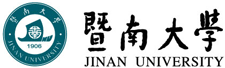 2017年硕士学位研究生入学考试试题********************************************************************************************学科、专业名称：高级秘书与行政助理学研究方向：考试科目名称：715秘书学和行政助理B卷考生注意：所有答案必须写在答题纸（卷）上，写在本试题上一律不给分。 一、名词解释（共30分）守中持正     与时谐行     博观约取     大学士    欲言温树三缄口二、问答题（30分）习近平总书记在《秘书工作的风范——与地县办公室干部谈心》一文中谈到：我曾经在中央军委办公厅作过秘书工作，和大家一样，是同行。以后又相继在县、市、地区党委或政府中工作，和办公室的关系十分密切。对于办公室工作，我体会最深的有四个字：一是“重”，地位重要。……二是“苦”，非常辛苦。……三是“杂”，事务繁杂。……四是“难”，难度很大……你是如何理解“重、苦、杂、难”这四个字的，结合自身或他人案例论述。三、论述题（共2题，每题30分，共60分）1.怎样理解行政环境？如何协助领导创建一个良好的行政环境？当行政环境不太理想时，秘书人员应该如何应对？2.你认为秘书有权力吗？如果说有的话，有哪些权力？如何看待秘书的权力和影响力？四、策划与创意（30分）暨南大学高级秘书与行政助理学学科组拟于2017年秋天举办“首届亚洲秘书学术论坛”，如果请你参加会议筹备组，你会提出什么样的策划方案和想法、建议？（不得低于800字）